Nyåpning av Gautesete SkoleTilkomst og trafikksituasjonen rundt skolen ved oppstartKjære forelder til barn ved Gautesete Ungdomsskole! Mandag 6. januar 2020 starter skolen opp igjen etter juleferien og våre barn er så heldige å få oppleve å begynne på en nyoppusset og modernisert skole. Ett og et halvt år har gått og ungdommene har vendt seg til å sykle eller ta buss til skolen på Hinna. Nå skal nye rutiner og vaner etableres og vi håper å få dere foreldre med på å gjøre dette til en trygg og god overgang for elevene.Foreldreutvalget på skolen har igjennom mange år jobbet med å sikre og tilrettelegge tilkomsten til skolen og har blant annet fått på plass opphevede og belyste fotgjengerfelt i Heddeveien. Nå som skolevirksomheten gjenopptas ved Gautesete ønsker vi å komme med en oppfordring til dere foreldre; snakk med barna om den nye situasjonen og forbered dem på endringen, oppfordre dem til å komme seg til skolen på egen hånd med sykkel eller til fots (det er 250 sykkelparkeringsplasser tilgjengelig) og minn dem på at de er umistelige .For de av dere som må kjøre poden har vi nok en oppfordring; Det vil foregå anleggsarbeider rundt skolebygget etter oppstart og for å unngå trengsel og potensielt farlige situasjoner ber vi om at dere ikke kjører ungdommen til døren, men setter dem trygt av på parkeringsplassen ved kirken eller på parkeringsplassen bak Gautesetehallen, i de grønne sonene.Representanter fra FAU ikledd refleksvester vil være på plass langs Heddeveien ved skolestart i januar for å veilede og sikre at elevene kommer seg trygt frem.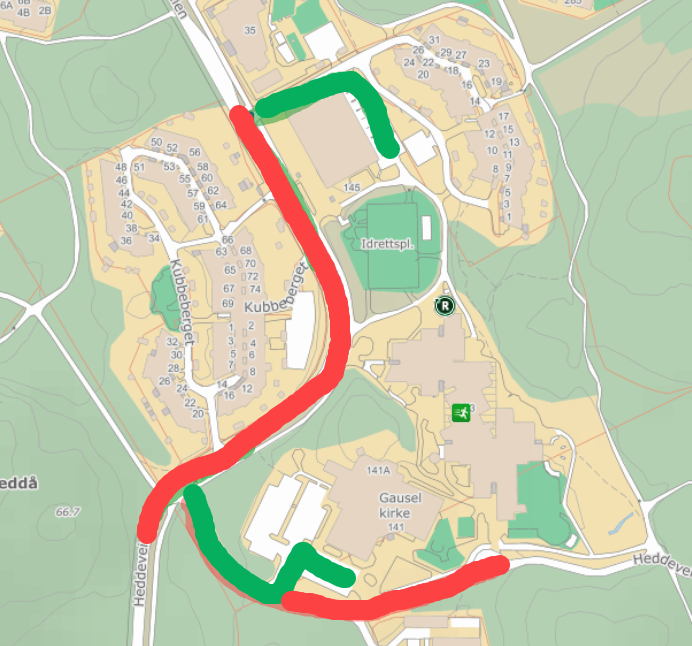 